www.czechstepbystep.czKrátké české zprávy: 28. září – Den české státnosti
Před poslechem: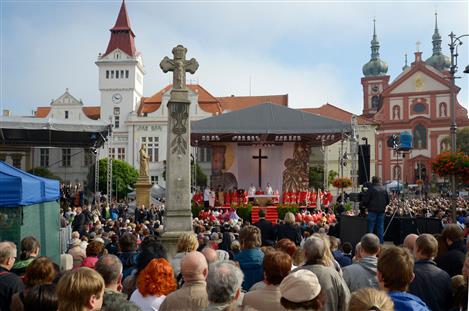 1. Povídejte si.1. Popište, co vidíte na obrázku.2. Znáte nějaké svátky, které slavíme
     na podzim?…………………………                           https://www.brandysko.cz/assets/Image.ashx?id_org=904&id_obrazky=11322Při poslechu:2. Označte, co je/není pravda.1. 28. září není v Česku státní svátek. 				ANO/NE2. Tento den se také nazývá Den české státnosti.		ANO/NE       3. Kníže Václav byl zavražděn svým bratrancem.		ANO/NE4. Nikde se nebudou konat žádné slavnosti.			ANO/NE5. Letos nebudou žádná protiepidemická opatření. 		ANO/NE6. Mnoho lidí si užije čtyři dny volna.				ANO/NE……………………………………………………………………………………..Po poslechu:3. Doplňte slova do textu. Jedno slovo nebudete potřebovat.  ▲ slavnosti ▲ naší ▲ prodlouženého ▲oslava ▲ méně ▲ svátek ▲ zavražděn ▲ počasí28. září – Den české státnostiV úterý 28. září je v České republice státní (1.) ……………. Připomínáme si svatého Václava, patrona (2.) …………… země. V tento den byl kníže Václav v desátém století (3.) …………… ve Staré Boleslavi svým bratrem. Na mnoha místech se budou konat svatováclavské (4.) ……………  a v katolických kostelech se budou sloužit mše. Letos budou protiepidemická opatření (5.) …………… přísná než loni a i (6.) …………… má být velmi pěkné. Mnoho lidí si v pondělí vezme dovolenou a užijí si čtyři dny (7.) …………… víkendu.Studenti si mohou procvičit slovní zásobu na toto téma i na https://learningapps.org/watch?v=p42hnpv5t20.